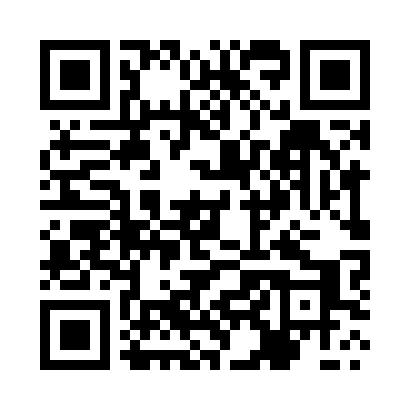 Prayer times for Mlynczyska, PolandMon 1 Apr 2024 - Tue 30 Apr 2024High Latitude Method: Angle Based RulePrayer Calculation Method: Muslim World LeagueAsar Calculation Method: HanafiPrayer times provided by https://www.salahtimes.comDateDayFajrSunriseDhuhrAsrMaghribIsha1Mon4:226:1512:425:107:108:572Tue4:196:1212:425:117:128:593Wed4:166:1012:415:127:139:014Thu4:146:0812:415:137:159:035Fri4:116:0612:415:147:179:056Sat4:086:0412:415:157:189:077Sun4:066:0212:405:167:209:098Mon4:036:0012:405:187:219:119Tue4:005:5812:405:197:239:1310Wed3:585:5612:405:207:249:1511Thu3:555:5412:395:217:269:1712Fri3:525:5212:395:227:279:1913Sat3:495:4912:395:237:299:2114Sun3:475:4712:385:247:309:2415Mon3:445:4512:385:257:329:2616Tue3:415:4312:385:267:349:2817Wed3:385:4112:385:277:359:3018Thu3:355:3912:385:287:379:3319Fri3:335:3712:375:297:389:3520Sat3:305:3512:375:307:409:3721Sun3:275:3412:375:317:419:4022Mon3:245:3212:375:327:439:4223Tue3:215:3012:375:337:449:4424Wed3:185:2812:365:347:469:4725Thu3:155:2612:365:357:479:4926Fri3:125:2412:365:367:499:5227Sat3:095:2212:365:377:509:5428Sun3:065:2012:365:387:529:5729Mon3:035:1912:365:397:539:5930Tue3:005:1712:355:407:5510:02